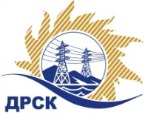 Акционерное Общество«Дальневосточная распределительная сетевая компания»ПРОТОКОЛ № 124/УКС-РЗакупочной комиссии по рассмотрению заявок по запросу предложений в электронной форме на право заключения договора: Модернизация ПС-110/35/10 кВ Михайловка с разработкой ПСД лот № 11801-ТПИР-ТПИР ОБСЛ-2020-ДРСК КОЛИЧЕСТВО ПОДАННЫХ ЗАЯВОК НА УЧАСТИЕ В ЗАКУПКЕ: 9 (девять) заявки.КОЛИЧЕСТВО ОТКЛОНЕННЫХ ЗАЯВОК: 0 (ноль) заявок.ВОПРОСЫ, ВЫНОСИМЫЕ НА РАССМОТРЕНИЕ ЗАКУПОЧНОЙ КОМИССИИ: О рассмотрении результатов оценки заявок Участников.О признании заявок соответствующими условиям Документации о закупке.О проведении переторжки.ВОПРОС № 1.  О рассмотрении результатов оценки заявок УчастниковРЕШИЛИ:Признать объем полученной информации достаточным для принятия решения.Принять к рассмотрению заявки следующих участников.ВОПРОС № 2. О признании заявок соответствующими условиям Документации о закупкеРЕШИЛИ:Признать заявки ООО "СОЮЗЭНЕРГОПРОЕКТ" ИНН/КПП 7728670290/772801001 ОГРН 5087746086434, ООО "СЕВЕРНЫЙ СТАНДАРТ" ИНН/КПП 3525135814/771801001 ОГРН 1043500045709, ООО "НАУЧНО-ПРОИЗВОДСТВЕННОЕ ОБЪЕДИНЕНИЕ "САНКТ-ПЕТЕРБУРГСКАЯ ЭЛЕКТРОТЕХНИЧЕСКАЯ КОМПАНИЯ" ИНН/КПП 7810221561/772201001 ОГРН 1027804856485, ООО "ТЕХНО БАЗИС" ИНН/КПП 3812143992/384901001 ОГРН 1123850043041, ОАО "ИНЖЕНЕРНО-ДИАГНОСТИЧЕСКИЙ ЦЕНТР" ИНН/КПП 7453098773/745301001 ОГРН 1037403872516, ООО "ЭНЕРГОРЕГИОН" ИНН/КПП 2540203680/254001001 ОГРН 1142540005420, ООО "Хабаровскэлектропроект" ИНН/КПП 2722104130/272201001 ОГРН 1172724033162, ООО "АРХИТЕКТУРНО-СТРОИТЕЛЬНАЯ КОМПАНИЯ "БАРС" ИНН/КПП 3812057503/381201001 ОГРН 1163850074794, АО "ГИДРОЭЛЕКТРОМОНТАЖ" ИНН/КПП 2801085955/280101001 ОГРН 1022800516034 ИНН/КПП 3812057503/381201001 ОГРН 1163850074794  соответствующими условиям Документации о закупке и принять их к дальнейшему рассмотрению.ВОПРОС № 3 «О проведении переторжки»РЕШИЛИ:Провести переторжку;Предметом переторжки является цена заявки;Допустить к участию в переторжке заявки следующих Участников: Определить форму переторжки: очная;Шаг переторжки: от 0,1% до 5% от начальной (максимальной) цены договора без учета НДС.Назначить переторжку на 06.12.2019 в 15:00 час. (Амурского времени).Место проведения переторжки: Единая электронная торговая площадка (АО «ЕЭТП»), по адресу в сети «Интернет»: https://rushydro.roseltorg.ru;Файлы с новой ценой (условиями заявки), подлежащие корректировке в соответствии с окончательными предложениями Участника, заявленными в ходе проведения переторжки, должны быть предоставлены посредством функционала ЭТП в течение 1 (одного) рабочего дня с момента завершения процедуры переторжки на ЭТП путем изменения (дополнения) состава заявки УчастникаКоврижкина Е.Ю. тел. 397208г. Благовещенск«04» декабря  2019№п/пИдентификационный номер УчастникаДата и время регистрации заявкиООО "СОЮЗЭНЕРГОПРОЕКТ" 
ИНН/КПП 7728670290/772801001 ОГРН 508774608643408.11.2019 12:03ООО "СЕВЕРНЫЙ СТАНДАРТ" 
ИНН/КПП 3525135814/771801001 ОГРН 104350004570908.11.2019 15:06ООО "НАУЧНО-ПРОИЗВОДСТВЕННОЕ ОБЪЕДИНЕНИЕ "САНКТ-ПЕТЕРБУРГСКАЯ ЭЛЕКТРОТЕХНИЧЕСКАЯ КОМПАНИЯ" 
ИНН/КПП 7810221561/772201001 ОГРН 102780485648508.11.2019 17:14ООО "ТЕХНО БАЗИС" 
ИНН/КПП 3812143992/384901001 ОГРН 112385004304109.11.2019 08:42ОАО "ИНЖЕНЕРНО-ДИАГНОСТИЧЕСКИЙ ЦЕНТР" 
ИНН/КПП 7453098773/745301001 ОГРН 103740387251610.11.2019 18:13ООО "ЭНЕРГОРЕГИОН" 
ИНН/КПП 2540203680/254001001 ОГРН 114254000542011.11.2019 07:09АО "ГИДРОЭЛЕКТРОМОНТАЖ" 
ИНН/КПП 2801085955/280101001 ОГРН 102280051603411.11.2019 08:04ООО "Хабаровскэлектропроект" 
ИНН/КПП 2722104130/272201001 ОГРН 117272403316211.11.2019 08:49ООО "АРХИТЕКТУРНО-СТРОИТЕЛЬНАЯ КОМПАНИЯ "БАРС" 
ИНН/КПП 3812057503/381201001 ОГРН 116385007479411.11.2019 08:59№Наименование Участника, его адрес, ИНН и/или идентификационный номерЦена заявки, руб. без НДСДата и время регистрации заявки1ООО "СОЮЗЭНЕРГОПРОЕКТ" 
ИНН/КПП 7728670290/772801001 
ОГРН 50877460864347 254 521,0008.11.2019 12:032ООО "СЕВЕРНЫЙ СТАНДАРТ" 
ИНН/КПП 3525135814/771801001 
ОГРН 10435000457097 181 975,7908.11.2019 15:063ООО "НАУЧНО-ПРОИЗВОДСТВЕННОЕ ОБЪЕДИНЕНИЕ "САНКТ-ПЕТЕРБУРГСКАЯ ЭЛЕКТРОТЕХНИЧЕСКАЯ КОМПАНИЯ" 
ИНН/КПП 7810221561/772201001 ОГРН 10278048564856 724 857,908.11.2019 17:144ООО "ТЕХНО БАЗИС" 
ИНН/КПП 3812143992/384901001 
ОГРН 11238500430414 900 000,0009.11.2019 08:425ОАО "ИНЖЕНЕРНО-ДИАГНОСТИЧЕСКИЙ ЦЕНТР" 
ИНН/КПП 7453098773/745301001 
ОГРН 10374038725166 200 000,0010.11.2019 18:136ООО "ЭНЕРГОРЕГИОН" 
ИНН/КПП 2540203680/254001001 
ОГРН 11425400054207 254 521,0011.11.2019 07:097АО "ГИДРОЭЛЕКТРОМОНТАЖ" 
ИНН/КПП 2801085955/280101001 
ОГРН 10228005160347 254 521,0011.11.2019 08:048ООО "Хабаровскэлектропроект" 
ИНН/КПП 2722104130/272201001 
ОГРН 11727240331627 254 521,0011.11.2019 08:499ООО "АРХИТЕКТУРНО-СТРОИТЕЛЬНАЯ КОМПАНИЯ "БАРС" 
ИНН/КПП 3812057503/381201001 
ОГРН 11638500747947 102 557,5111.11.2019 08:59№п/пНаименование Участника и/или его идентификационный номерЦена заявки, руб. без НДСВозможность применения приоритета в соответствии с 925-ПП ООО "СОЮЗЭНЕРГОПРОЕКТ" 
ИНН/КПП 7728670290/772801001 
ОГРН 50877460864347 254 521,00нетООО "СЕВЕРНЫЙ СТАНДАРТ" 
ИНН/КПП 3525135814/771801001 
ОГРН 10435000457097 181 975,79нетООО "НАУЧНО-ПРОИЗВОДСТВЕННОЕ ОБЪЕДИНЕНИЕ "САНКТ-ПЕТЕРБУРГСКАЯ ЭЛЕКТРОТЕХНИЧЕСКАЯ КОМПАНИЯ" 
ИНН/КПП 7810221561/772201001 
ОГРН 10278048564856 724 857,9нетООО "ТЕХНО БАЗИС" 
ИНН/КПП 3812143992/384901001 
ОГРН 11238500430414 900 000,00нетОАО "ИНЖЕНЕРНО-ДИАГНОСТИЧЕСКИЙ ЦЕНТР" 
ИНН/КПП 7453098773/745301001 
ОГРН 10374038725166 200 000,00нетООО "ЭНЕРГОРЕГИОН" 
ИНН/КПП 2540203680/254001001 
ОГРН 11425400054207 254 521,00нетАО "ГИДРОЭЛЕКТРОМОНТАЖ" 
ИНН/КПП 2801085955/280101001 
ОГРН 10228005160347 254 521,00нетООО "Хабаровскэлектропроект" 
ИНН/КПП 2722104130/272201001 
ОГРН 11727240331627 254 521,00нетООО "АРХИТЕКТУРНО-СТРОИТЕЛЬНАЯ КОМПАНИЯ "БАРС" 
ИНН/КПП 3812057503/381201001 
ОГРН 11638500747947 102 557,51нетСекретарь Закупочной комиссии  1 уровня АО «ДРСК»____________________М.Г. Елисеева